Spolek Gustava Frištenského, ul.G. Frištenského 955, 784 01  Litovel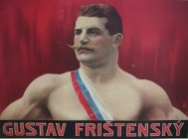 ODDÍL SILOVÝCH SPORTŮ PŘÍPRAVKA ZÁPASU	Je určen pro chlapce i dívky ve věku 5 – 7 roků (přednostně poslední třída mateřské školy, první třída základní školy).Náplň: všeobecná pohybová průprava, zlepšení koordinace pohybů (základy atletiky, gymnastiky…)První hodina – zdarmaPříspěvek – 800,-Kč za pololetí (vybírá v hotovosti trenér nebo č.ú.: 268517131/0300, do vzkazu pro příjemce uveďte jméno a příjmení dítěte)Místo – Sokolovna LitovelTermín – každý čtvrtek od 16 -17 hodin, zač. 15. 9. 2022Obuv a oděv stejný jako do hodin tělocviku.--------------------------------zde oddělte (při tištěné verzi)--------------------------------------------Přihláška – ODDÍL ZÁPASUJméno a příjmení: ……………………………………………………………………..……………………….…..Adresa: …………………………………………………………………………………………Datum narozeni:…………………………………………………………………………….….Zdravotní pojišťovna:……………………………………………………………………….…Případné zdravotní omezení:…………………………………………………………………..Kontakt na rodiče (zákonného zástupce) tel.č., mail: …………………………………….................................................................................................................................................................................................................................................……………………………………..Podpis rodiče (zákonného zástupce)Přihlášky zašlete poštou, mailem, nebo doručte osobně  (stačí vložit do poštovní schránky).  Spolek Gustava Frištenského, ul. G. Frištenského 955, 784 01  Litovel, fristenska@centrum.cz, tel. 725 074 918, www.gustavfristensky.cz